L’opinió de l’especialistaAquest mes li ha tocat  al préssec. Per això,  per conèixer una mica més aquesta meravellosa fruita, hem anat a visitar al Sebastià Caseny, majorista del Mercat Central de Fruites i Hortalisses de Mercabarna. Quants anys fa que ven préssecs a Mercabarna?Jo estic des del principi, de fet vaig estar present durant la inauguració de Mercabarna, això va ser al any 1971 si no recordo malament.  Quina és la millor època per comprar-ne?La millor època és des de juliol fins l’octubre, és a dir a l’estiu.Quantes tones de préssecs ven per temporada?Unes 60 o 70 tones aproximadament per temporadaD’on són els préssecs que ven?Els préssecs d’aquesta parada els porten de Lleida, Aragó, Múrcia, València, etc.Quina és la varietat que més agrada a la gent?El més demandat per la gent és el préssec groc.En què ens hem de fixar a l’hora de comprar préssecs?Hem de fixar-nos que tinguin bon color, que estiguin madurs i si tenim dubtes tastar-los.Ens pot explicar alguna manera per conservar els préssecs en bones condicions?A l’estiu ficar-los a la nevera i treure’ls mitja hora abans de menjar-los, ja que la fruita no s’ha de menjar molt freda. I si no fa tanta calor, deixar-los fora de la nevera en un lloc fresc i sobre tot no donar-los cops.I per acabar, quina és la seva recepta preferida amb préssec?Com més m’agraden són al natural, encara que queden molt bé en macedònia, acompanyats d’altres fruites.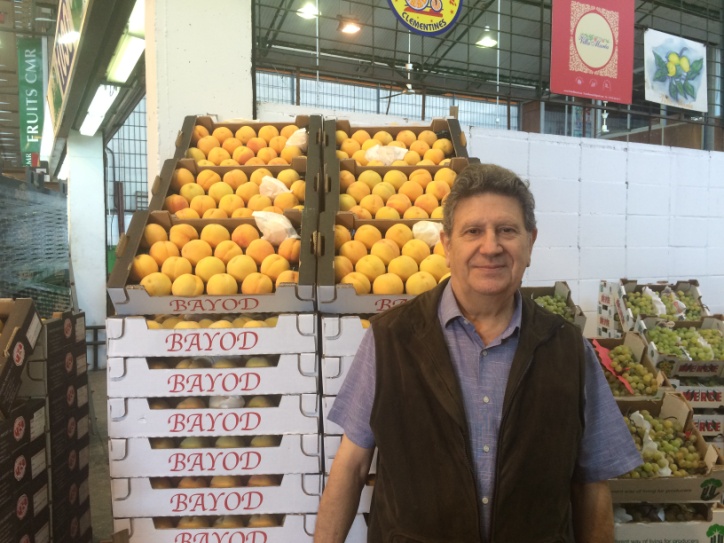 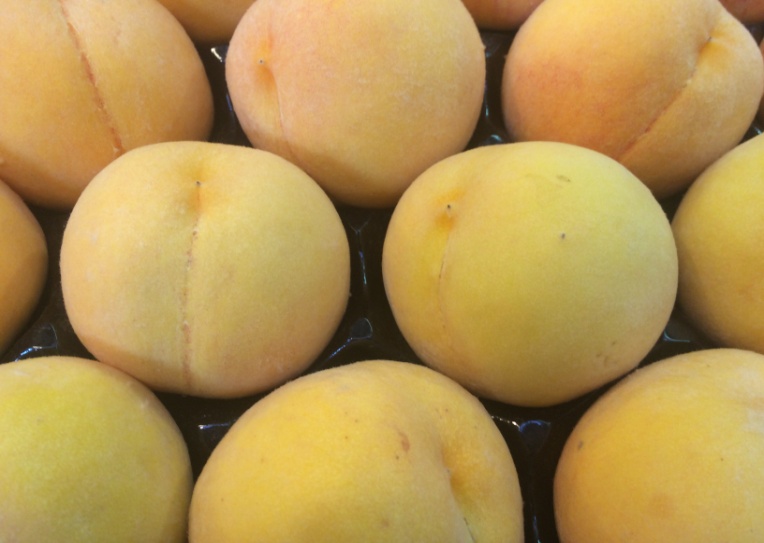 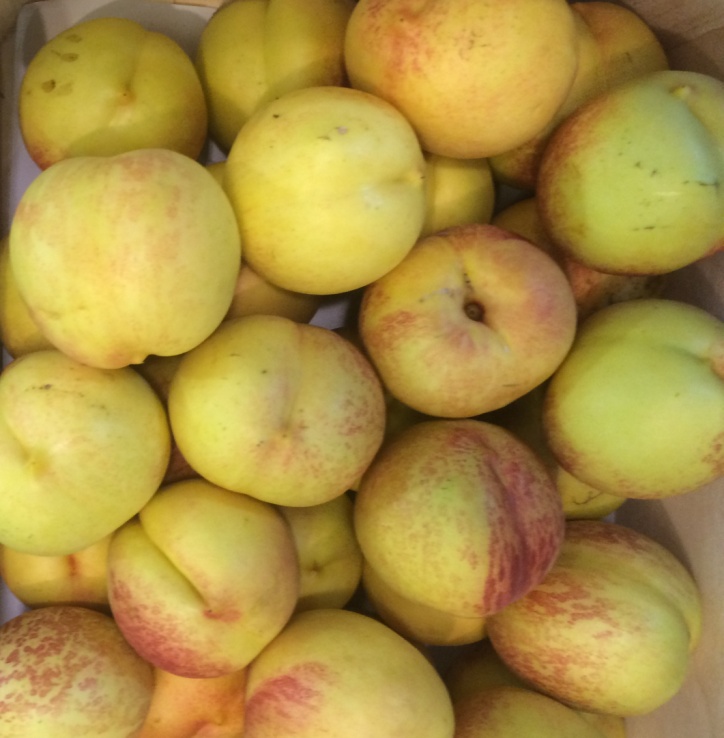 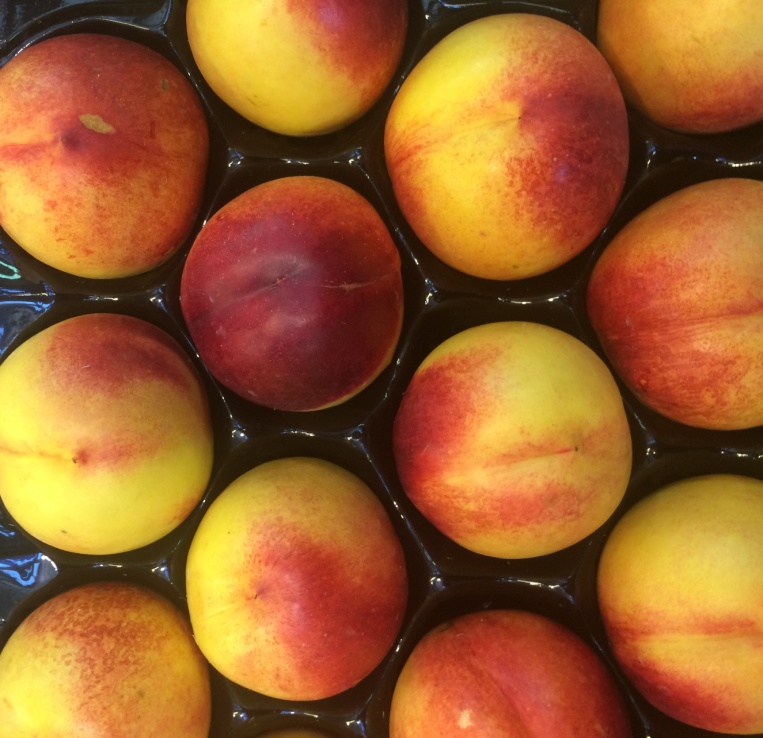 